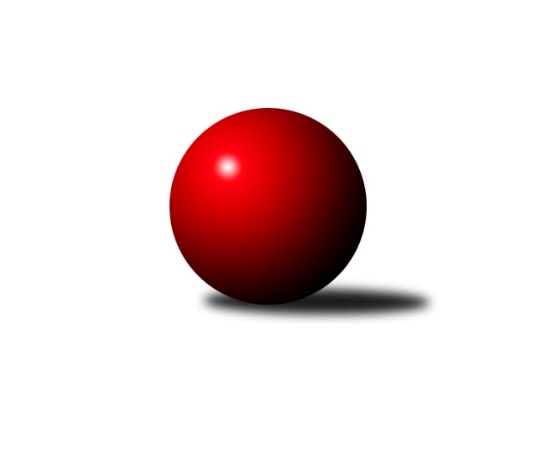 Č.17Ročník 2017/2018	26.3.2018Nejlepšího výkonu v tomto kole: 2436 dosáhli družstva: TJ Sokol Bohumín F, TJ Sokol Bohumín EOkresní přebor Ostrava 2017/2018Výsledky 17. kolaSouhrnný přehled výsledků:TJ Unie Hlubina E	- TJ Sokol Bohumín D	7:1	2430:2329	7.0:5.0	19.3.TJ VOKD Poruba ˝B˝	- SKK Ostrava˝D˝	7:1	2239:2131	8.0:4.0	21.3.SKK Ostrava C	- TJ Michalkovice B	6:2	2342:2243	8.0:4.0	21.3.TJ Sokol Bohumín F	- TJ Unie Hlubina C	6:2	2436:2249	8.0:4.0	22.3.TJ Sokol Bohumín E	- TJ Unie Hlubina˝D˝		dohrávka		4.4.Tabulka družstev:	1.	TJ Sokol Bohumín E	15	13	1	1	89.0 : 31.0 	119.0 : 61.0 	 2371	27	2.	SKK Ostrava C	17	13	0	4	89.0 : 47.0 	121.0 : 83.0 	 2344	26	3.	SKK Ostrava˝D˝	16	9	0	7	59.5 : 68.5 	84.0 : 108.0 	 2254	18	4.	TJ Sokol Bohumín F	15	7	0	8	52.0 : 68.0 	87.5 : 92.5 	 2253	14	5.	TJ VOKD Poruba ˝B˝	13	6	1	6	52.0 : 52.0 	73.0 : 83.0 	 2265	13	6.	TJ Unie Hlubina˝D˝	16	6	1	9	58.0 : 70.0 	95.0 : 97.0 	 2299	13	7.	TJ Sokol Bohumín D	14	5	0	9	50.5 : 61.5 	83.0 : 85.0 	 2270	10	8.	TJ Michalkovice B	14	5	0	9	50.0 : 62.0 	77.5 : 90.5 	 2265	10	9.	TJ Unie Hlubina C	15	5	0	10	46.0 : 74.0 	72.5 : 107.5 	 2262	10	10.	TJ Unie Hlubina E	15	3	3	9	54.0 : 66.0 	87.5 : 92.5 	 2313	9Podrobné výsledky kola:	 TJ Unie Hlubina E	2430	7:1	2329	TJ Sokol Bohumín D	Libor Mendlík	 	 191 	 226 		417 	 2:0 	 377 	 	178 	 199		Markéta Kohutková	Lubomír Jančar	 	 190 	 185 		375 	 0:2 	 391 	 	198 	 193		Ondřej Kohutek	Veronika Rybářová	 	 193 	 208 		401 	 1:1 	 387 	 	218 	 169		Hana Zaškolná	Daniel Herák	 	 216 	 198 		414 	 1:1 	 409 	 	208 	 201		Vojtěch Zaškolný	Radovan Kysučan	 	 192 	 193 		385 	 1:1 	 378 	 	197 	 181		Vlastimil Pacut	Jaroslav Klekner	 	 220 	 218 		438 	 2:0 	 387 	 	187 	 200		Miroslav Palocrozhodčí: Nejlepší výkon utkání: 438 - Jaroslav Klekner	 TJ VOKD Poruba ˝B˝	2239	7:1	2131	SKK Ostrava˝D˝	Jáchym Kratoš	 	 166 	 167 		333 	 2:0 	 284 	 	152 	 132		René Svoboda	Rostislav Sabela	 	 186 	 216 		402 	 2:0 	 330 	 	145 	 185		Bohumil Klimša	Petr Stareček	 	 162 	 162 		324 	 0:2 	 433 	 	218 	 215		Jiří Koloděj	Roman Klímek	 	 207 	 230 		437 	 2:0 	 351 	 	173 	 178		Jaroslav Čapek	Helena Martinčáková	 	 162 	 211 		373 	 1:1 	 365 	 	184 	 181		Pavel Kubina	Jaroslav Hrabuška	 	 191 	 179 		370 	 1:1 	 368 	 	178 	 190		Miroslav Kolodějrozhodčí: Nejlepší výkon utkání: 437 - Roman Klímek	 SKK Ostrava C	2342	6:2	2243	TJ Michalkovice B	Miroslav Heczko	 	 240 	 182 		422 	 1:1 	 394 	 	193 	 201		Jan Ščerba	Miroslav Futerko ml.	 	 195 	 203 		398 	 2:0 	 336 	 	167 	 169		Valentýn Výkruta	František Deingruber	 	 175 	 214 		389 	 2:0 	 332 	 	162 	 170		Jiří Franek	Oldřich Stolařík	 	 198 	 195 		393 	 1:1 	 404 	 	215 	 189		Josef Jurášek	Miroslav Futerko	 	 208 	 197 		405 	 2:0 	 386 	 	192 	 194		Petr Jurášek	Karolina Chodurová	 	 168 	 167 		335 	 0:2 	 391 	 	186 	 205		Radek Římanrozhodčí: Nejlepší výkon utkání: 422 - Miroslav Heczko	 TJ Sokol Bohumín F	2436	6:2	2249	TJ Unie Hlubina C	Günter Cviner	 	 223 	 208 		431 	 2:0 	 369 	 	177 	 192		Jiří Břeska	Petr Lembard	 	 214 	 227 		441 	 2:0 	 316 	 	162 	 154		Jaromír Schmidt	Ladislav Štafa	 	 233 	 217 		450 	 2:0 	 395 	 	209 	 186		Martin Gužík	Jana Sliwková	 	 202 	 167 		369 	 1:1 	 392 	 	198 	 194		Martin Ferenčík	Pavlína Křenková	 	 190 	 197 		387 	 1:1 	 383 	 	205 	 178		Josef Navalaný	Jiří Toman	 	 161 	 197 		358 	 0:2 	 394 	 	181 	 213		Karel Kudelarozhodčí: Nejlepší výkon utkání: 450 - Ladislav ŠtafaPořadí jednotlivců:	jméno hráče	družstvo	celkem	plné	dorážka	chyby	poměr kuž.	Maximum	1.	Jiří Koloděj 	SKK Ostrava˝D˝	424.72	295.2	129.5	4.5	5/5	(442)	2.	František Oliva 	TJ Unie Hlubina˝D˝	423.67	294.6	129.1	5.7	5/5	(460)	3.	Martin Futerko 	SKK Ostrava C	417.53	287.9	129.6	2.4	5/5	(463)	4.	Jaroslav Klekner 	TJ Unie Hlubina E	412.86	287.9	125.0	7.7	4/4	(438)	5.	Lukáš Modlitba 	TJ Sokol Bohumín E	411.18	280.2	131.0	4.2	3/3	(477)	6.	Vojtěch Zaškolný 	TJ Sokol Bohumín D	411.04	285.1	125.9	5.3	4/4	(453)	7.	Lubomír Richter 	TJ Sokol Bohumín E	407.39	286.2	121.2	4.7	3/3	(451)	8.	Miroslav Heczko 	SKK Ostrava C	405.03	286.4	118.6	7.3	4/5	(422)	9.	Rudolf Riezner 	TJ Unie Hlubina C	400.53	282.7	117.8	7.7	5/5	(446)	10.	Daniel Herák 	TJ Unie Hlubina E	400.35	283.0	117.4	7.6	3/4	(418)	11.	Josef Jurášek 	TJ Michalkovice B	400.17	281.7	118.5	6.7	3/4	(429)	12.	Miroslava Ševčíková 	TJ Sokol Bohumín E	399.89	281.1	118.8	8.3	3/3	(424)	13.	Miroslav Futerko 	SKK Ostrava C	398.47	276.3	122.2	7.3	5/5	(429)	14.	Zdeněk Zhýbala 	TJ Michalkovice B	397.83	273.3	124.5	7.3	3/4	(424)	15.	Miroslav Paloc 	TJ Sokol Bohumín D	396.72	277.2	119.5	6.4	3/4	(435)	16.	Miroslav Futerko ml. 	SKK Ostrava C	396.30	272.9	123.4	8.9	5/5	(458)	17.	Jaroslav Kecskés 	TJ Unie Hlubina˝D˝	396.13	287.5	108.6	9.5	4/5	(436)	18.	Michaela Černá 	TJ Unie Hlubina C	395.33	283.0	112.3	8.4	4/5	(423)	19.	Libor Pšenica 	TJ Unie Hlubina˝D˝	395.33	279.6	115.7	7.2	5/5	(416)	20.	Josef Paulus 	TJ Michalkovice B	393.78	277.7	116.1	10.2	3/4	(409)	21.	Jaroslav Hrabuška 	TJ VOKD Poruba ˝B˝	393.61	275.5	118.2	9.2	5/5	(419)	22.	František Deingruber 	SKK Ostrava C	393.14	277.4	115.8	7.7	4/5	(421)	23.	Lubomír Jančar 	TJ Unie Hlubina E	392.69	277.6	115.1	8.7	4/4	(419)	24.	Rostislav Sabela 	TJ VOKD Poruba ˝B˝	392.20	278.8	113.4	8.8	5/5	(423)	25.	David Zahradník 	TJ Sokol Bohumín E	391.52	270.7	120.9	7.2	3/3	(410)	26.	Andrea Rojová 	TJ Sokol Bohumín E	390.77	281.4	109.4	10.0	3/3	(413)	27.	Günter Cviner 	TJ Sokol Bohumín F	389.72	276.7	113.1	7.5	5/5	(431)	28.	Pavlína Křenková 	TJ Sokol Bohumín F	388.85	273.9	114.9	8.7	5/5	(423)	29.	Michal Borák 	TJ Michalkovice B	388.28	278.2	110.1	9.2	3/4	(419)	30.	Miroslav Koloděj 	SKK Ostrava˝D˝	388.08	279.9	108.2	9.2	5/5	(440)	31.	Ladislav Míka 	TJ VOKD Poruba ˝B˝	387.63	273.0	114.7	8.8	4/5	(418)	32.	Jaroslav Čapek 	SKK Ostrava˝D˝	387.43	271.0	116.4	7.3	5/5	(452)	33.	Roman Klímek 	TJ VOKD Poruba ˝B˝	387.22	267.2	120.0	8.1	4/5	(437)	34.	Jan Petrovič 	TJ Unie Hlubina E	386.67	281.3	105.3	7.9	3/4	(412)	35.	Veronika Rybářová 	TJ Unie Hlubina E	386.26	276.1	110.1	8.2	4/4	(425)	36.	Antonín Chalcář 	TJ VOKD Poruba ˝B˝	385.65	277.5	108.2	9.2	5/5	(400)	37.	Hana Zaškolná 	TJ Sokol Bohumín D	384.47	268.9	115.6	10.0	4/4	(412)	38.	Petr Řepecký 	TJ Michalkovice B	383.87	272.2	111.6	10.6	3/4	(403)	39.	Oldřich Stolařík 	SKK Ostrava C	382.83	272.6	110.2	10.1	4/5	(403)	40.	Jan Ščerba 	TJ Michalkovice B	381.45	273.8	107.6	10.3	4/4	(430)	41.	Petr Jurášek 	TJ Michalkovice B	381.30	273.0	108.3	9.0	4/4	(419)	42.	Libor Mendlík 	TJ Unie Hlubina E	379.00	274.9	104.1	11.6	3/4	(417)	43.	Radovan Kysučan 	TJ Unie Hlubina E	378.33	283.5	94.8	12.5	3/4	(416)	44.	Josef Navalaný 	TJ Unie Hlubina C	377.14	272.0	105.1	11.0	4/5	(415)	45.	Jana Sliwková 	TJ Sokol Bohumín F	376.30	265.4	111.0	9.7	5/5	(407)	46.	Martin Ševčík 	TJ Sokol Bohumín E	375.07	272.6	102.4	12.4	3/3	(429)	47.	Koloman Bagi 	TJ Unie Hlubina˝D˝	374.85	261.9	113.0	9.9	5/5	(431)	48.	Ladislav Štafa 	TJ Sokol Bohumín F	374.34	267.5	106.8	11.3	5/5	(450)	49.	František Tříska 	TJ Unie Hlubina˝D˝	374.00	265.1	108.9	10.7	4/5	(411)	50.	Karel Kudela 	TJ Unie Hlubina C	373.20	270.0	103.2	12.3	5/5	(425)	51.	Pavel Kubina 	SKK Ostrava˝D˝	369.46	263.8	105.7	12.0	4/5	(417)	52.	Ondřej Kohutek 	TJ Sokol Bohumín D	367.99	269.5	98.5	14.1	4/4	(400)	53.	Martin Gužík 	TJ Unie Hlubina C	367.66	264.9	102.7	11.6	4/5	(404)	54.	Zdeněk Franek 	TJ Sokol Bohumín D	367.38	257.9	109.5	10.1	3/4	(427)	55.	Markéta Kohutková 	TJ Sokol Bohumín D	366.41	267.9	98.5	12.1	4/4	(416)	56.	Rostislav Hrbáč 	SKK Ostrava C	365.08	264.3	100.7	12.6	5/5	(419)	57.	Helena Martinčáková 	TJ VOKD Poruba ˝B˝	365.04	264.0	101.1	10.5	4/5	(403)	58.	František Sedláček 	TJ Unie Hlubina˝D˝	364.08	279.0	85.1	16.3	4/5	(420)	59.	Pavel Rybář 	TJ Unie Hlubina E	362.78	268.2	94.6	13.8	3/4	(389)	60.	Petr Lembard 	TJ Sokol Bohumín F	362.63	264.7	97.9	14.0	5/5	(441)	61.	Vladimír Sládek 	TJ Sokol Bohumín F	361.45	260.9	100.6	10.8	5/5	(407)	62.	Michal Zatyko ml. 	TJ Unie Hlubina C	360.85	258.7	102.2	10.5	4/5	(388)	63.	František Modlitba 	TJ Sokol Bohumín E	358.33	268.0	90.3	11.6	3/3	(387)	64.	Blažena Kolodějová 	SKK Ostrava˝D˝	356.35	262.0	94.4	13.5	4/5	(380)	65.	David Mičúnek 	TJ Unie Hlubina E	352.80	264.8	88.0	14.7	3/4	(381)	66.	Vlastimil Pacut 	TJ Sokol Bohumín D	351.67	254.9	96.8	13.0	4/4	(400)	67.	Bohumil Klimša 	SKK Ostrava˝D˝	350.24	259.3	90.9	14.7	5/5	(404)	68.	Vojtěch Turlej 	TJ VOKD Poruba ˝B˝	348.40	257.0	91.4	15.8	5/5	(401)	69.	Valentýn Výkruta 	TJ Michalkovice B	343.21	252.0	91.3	13.5	4/4	(379)	70.	René Svoboda 	SKK Ostrava˝D˝	330.71	252.7	78.0	20.3	4/5	(383)		Daniel Dudek 	TJ Michalkovice B	420.83	290.7	130.2	6.3	2/4	(441)		Lenka Raabová 	TJ Unie Hlubina C	405.00	284.0	121.0	4.0	1/5	(406)		Radek Říman 	TJ Michalkovice B	395.50	271.8	123.8	8.0	2/4	(411)		Martin Ferenčík 	TJ Unie Hlubina C	393.78	286.1	107.7	12.3	3/5	(426)		Jiří Břeska 	TJ Unie Hlubina C	393.31	283.1	110.2	7.1	3/5	(420)		Alena Koběrová 	TJ Unie Hlubina˝D˝	388.94	286.4	102.6	12.9	3/5	(420)		Hana Vlčková 	TJ Unie Hlubina˝D˝	387.29	272.8	114.5	8.2	3/5	(424)		Oldřich Neuverth 	TJ Unie Hlubina˝D˝	380.75	270.3	110.5	11.0	1/5	(404)		Vladimír Malovaný 	SKK Ostrava C	377.00	272.0	105.0	13.5	2/5	(406)		Jiří Toman 	TJ Sokol Bohumín F	364.67	272.7	92.0	16.7	3/5	(395)		Karolina Chodurová 	SKK Ostrava C	348.10	260.4	87.7	14.1	3/5	(375)		Michal Brablec 	TJ Unie Hlubina˝D˝	347.33	250.0	97.3	12.3	3/5	(382)		Vladimír Korta 	SKK Ostrava˝D˝	346.80	254.8	92.0	13.8	2/5	(371)		Bart Brettschneider 	TJ Unie Hlubina C	340.67	253.0	87.7	14.7	3/5	(378)		Jáchym Kratoš 	TJ VOKD Poruba ˝B˝	340.00	252.0	88.0	13.5	1/5	(347)		Petr Stareček 	TJ VOKD Poruba ˝B˝	338.00	233.0	105.0	14.0	2/5	(352)		Jiří Preksta 	TJ Unie Hlubina˝D˝	336.75	251.5	85.3	19.3	2/5	(372)		Radomíra Kašková 	TJ Michalkovice B	335.83	249.0	86.8	17.0	2/4	(361)		Vladimír Rada 	TJ VOKD Poruba ˝B˝	326.00	237.0	89.0	17.0	1/5	(355)		Jiří Franek 	TJ Michalkovice B	320.00	247.5	72.5	14.5	1/4	(332)		Jaromír Schmidt 	TJ Unie Hlubina C	314.00	242.0	72.0	23.5	2/5	(316)Sportovně technické informace:Starty náhradníků:registrační číslo	jméno a příjmení 	datum startu 	družstvo	číslo startu25540	Jiří Franek	21.03.2018	TJ Michalkovice B	2x25517	Jaromír Schmidt	22.03.2018	TJ Unie Hlubina C	2x25498	Radovan Kysučan	19.03.2018	TJ Unie Hlubina E	6x20116	Jiří Toman	22.03.2018	TJ Sokol Bohumín F	5x14250	Jaroslav Klekner	19.03.2018	TJ Unie Hlubina E	6x
Hráči dopsaní na soupisku:registrační číslo	jméno a příjmení 	datum startu 	družstvo	Program dalšího kola:18. kolo26.3.2018	po	16:00	TJ Unie Hlubina˝D˝ - TJ Sokol Bohumín F	27.3.2018	út	15:00	TJ Unie Hlubina C - TJ Unie Hlubina E	27.3.2018	út	16:00	TJ Sokol Bohumín D - TJ VOKD Poruba ˝B˝	28.3.2018	st	15:30	SKK Ostrava˝D˝ - SKK Ostrava C	29.3.2018	čt	15:00	TJ Michalkovice B - TJ Sokol Bohumín D (dohrávka z 13. kola)	29.3.2018	čt	16:00	TJ Sokol Bohumín F - TJ VOKD Poruba ˝B˝ (dohrávka z 15. kola)	Nejlepší šestka kola - absolutněNejlepší šestka kola - absolutněNejlepší šestka kola - absolutněNejlepší šestka kola - absolutněNejlepší šestka kola - dle průměru kuželenNejlepší šestka kola - dle průměru kuželenNejlepší šestka kola - dle průměru kuželenNejlepší šestka kola - dle průměru kuželenNejlepší šestka kola - dle průměru kuželenPočetJménoNázev týmuVýkonPočetJménoNázev týmuPrůměr (%)Výkon12xLukáš ModlitbaBohumín E4618xLukáš ModlitbaBohumín E118.114612xLadislav ŠtafaBohumín F4502xRoman KlímekVOKD B117.834371xPetr LembardBohumín F4419xJiří KolodějOstrava D116.754336xJaroslav KleknerHlubina E4382xLadislav ŠtafaBohumín F115.294501xRoman KlímekVOKD B4371xPetr LembardBohumín F112.994417xJiří KolodějOstrava D4334xMiroslav HeczkoSKK C112.74422